ROMA PONY CLUBMINUTES OF GENERAL MEETINGHeld at the Roma Pony Club 25th October 2017Meeting Opened:  7.03 pmPresent: Antonette Anderson, Claire Angus, Steve Swires, Andrew Anderson, Rebecca Green, Morgann Farndon, Kate Robinson and Sussan Evans.Apologies: Gaylene and Fred Stanford, Jackson Family, Trudi Anderson, Jane Green, Jennifer Green.Previous Minutes: Andrew Anderson moved that the minutes were a true and correct record. Seconded Sussan Evans.Business Arising from Previous Minutes:  Uniform – Vests. There has been some negotiations around what type of vest is a part of our RPC uniform. It has been decided that the woollen navy vests will now be a requirement (not the fleece vests). Taylah has a quote from Williamson and we will now be able to provide vests as part of our uniform. Pre-school 28th – 29th October for trainee instructors. Proposed exam dates for trainee instructors weekend 25th – 26th November.   This is going ahead. States – discussion around states.Inwards Correspondence:PCAQ newsletterANZ – bank statement Sunshine Hardware – statement and invoicesCornetts IGA – statementWestern Wholesalers – quote forwarded to Antonette and Michelle regarding States)Nominations and cheques for State ChampionshipsMeat Livestock Association – Jane GreenDept Natural Resources and Mines – Annual Water Licence Fee WaiverAustralia Tax Office – Update ABNMaranoa Regional Council – Rates and Charges Rebate ConcessionOffice of Fair Trading – Annual return of AssociationOutwards Correspondence:Andrew Anderson moved that Inwards and Outwards correspondence be endorsed. Second Antonette Anderson.		Treasurer’s Report: As at 30/09/17Cashbook closing balance 				    		       $ 86,166.29Receipts 				$123,543.00Expenses 				$   45,413.30Cheque Account Bank Statement  balance			                   $  89,166.29Less Outstanding Cheques               $     3,196.90    _____________________________________________________________________________V2 Plus Account balance	             30/09/2017	        $ 16,952.14_____________________________________________________________________________Accounts paid and not put to meeting:Dept Natural Resources - $412.50 – Land RentWestern Bakeries Pty Ltd - $ 58.24 - AccountGordonvale Pony Club Zone 18 – $125.00 - RefundTracey Guy NSW Zone 25 – $445.00 - RefundZone 6 Pony Club - $250.00 – RefundPCAQ - $35.00 – MembershipSouthern Cross Holdings Group Pty Ltd - $36,410.00 – State StablingCornetts IGA - $364.92 – AccountSunshine Hardware - $734.23 – AccountWestern Food Wholesalers - $334.20 – AccountErgon Energy - $330.93 – AccountGD & MJ Carmichael Zone 4 - $145.00 – RefundJosh Purcell Zone 27 - $335.00 – RefundCash Float - $1550.00 – State FloatsThe Commonwealth Hotel - $1447.94 – State BeveragesKevin Walsh - $425.00 – State TravelRidgewood Heights Pony Club - $450.00 – TimersEdwina Keating - $220.00 – State TravelJacob McLoughlin - $653.96 – State Travel Accounts pending: Bunnings – Playground equipment - $1,500.00 ________________________________________________________________________State Championships Report:Please see attached State Worksheets. ________________________________________________________________________I will contact Belinda Hayward in preparation for the 2016/2017 audit of Roma Pony Club financial records to be completed by the Annual General Meeting.I submit to the meeting that I will not be running for the position of Treasurer at the 2017 Annual General Meeting.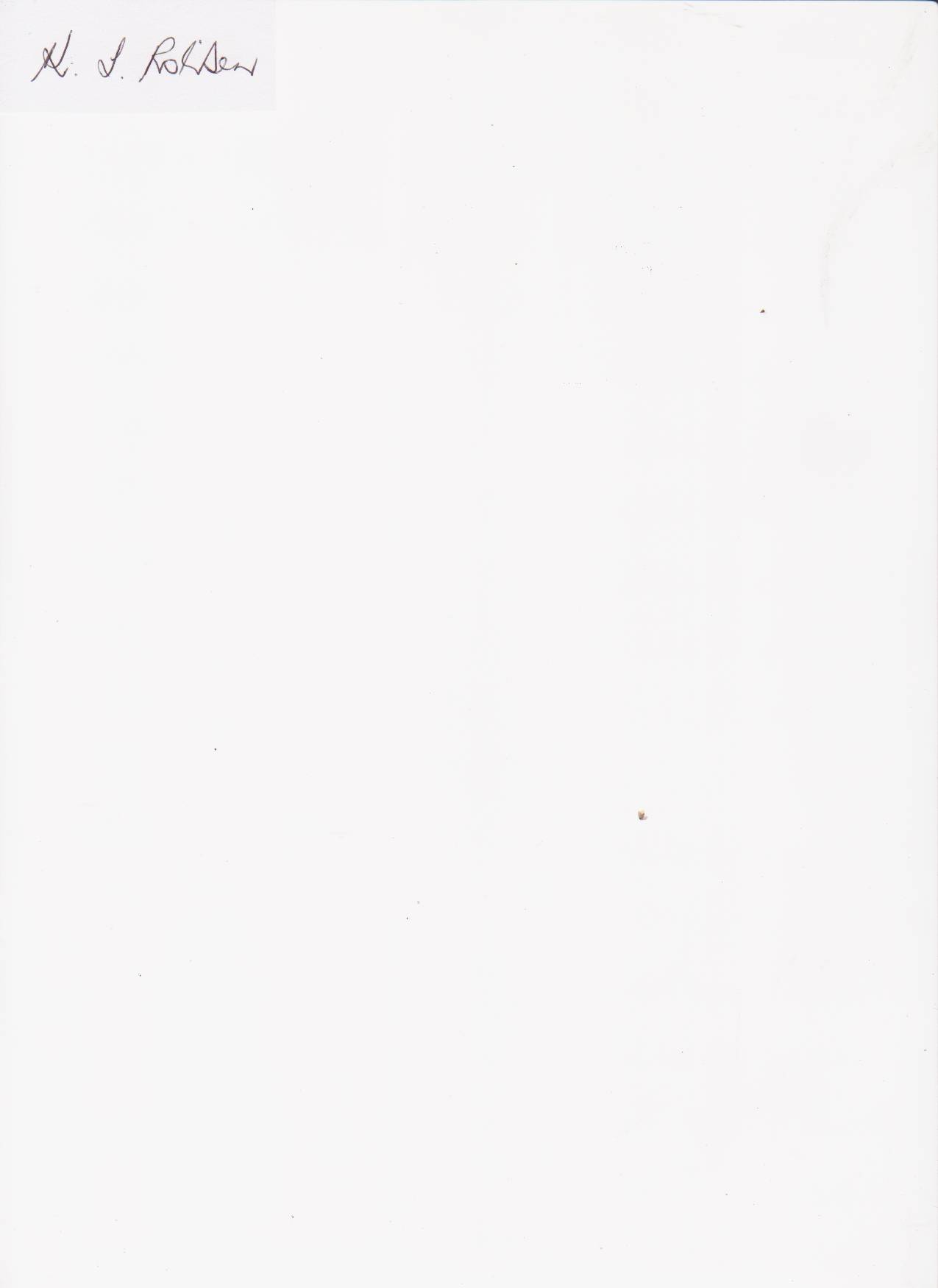                                                                                                                                                      Treasurer    25/10/2017                      Treasurer’s Report: Kate Robinson asked that the Treasurer’s Report be accepted. Seconded Rebbeca Green.Chief Instructor Report: Our focused since June turned to organising and hosting the Qld State Championships for Formal Gymkana, Stockmans Challenge, Sporting, Campdraft and Mounted Games.Congratulations to the Roma Pony Club members who successfully ran a very successful 5 day State event in September. This is an enormous effort to run an event as large as this and our dedicated committee members did a fantastic job hosting this event for the second time in 3 years. Thanks to all those who volunteered their time to help at the event. The efforts of the organising committee have raised much needed funds for our club which ALL members will benefit from. RPC riders performed well at the state event across all phases, and demonstrated outstanding horsemanship and sportsmanship, a true credit to our club and zone 20.Results:Formal GymkhanaJessica Angus (Roma) 6th overall in 11 yrsMaya Jackson (Roma) 5th overall in 12 yrsCharly Anderson (Roma) 7th overall in 13 yrsGeorgia Anderson (Roma) 1st overall in 14 yrsLucy Stanford (Roma) 7th overall in 14 yrsLeanne Hardwick (Roma) 4th overall in 21yrs & under 26Peter Green (Roma) 8th overall in 21 yrs & under 26Taylah Matthews (Roma) 9th overall in 21 yrs & under 26Stockman's ChallengeLeanne Hardwick (Roma) 3rd overall in 17& under 26Tricia Krienke (Roma) 4th overall in 17&U26Peter Green (Roma) 5th overall in 17&U26Samantha Traves (Roma) 9th over in 17&U26Zone 20 also won 3rd in Zone Teams (highest three scores from one zone) with Leanne Hardwick, Tricia Krienke, Peter Green & Breanna McKay.CampdraftCharly Anderson (Roma) 9th overall in 12&U15yrsGeorgia Anderson (Roma) 10th overall in 12&U15yrsGrace Jamieson (Roma) 7th overall in 15&U17yrsMatt Gilbert (Roma) 2nd overall in 17&U26yrsPeter Green (Roma) 5th overall in17&U26yrsLeanne Hardwick (Roma) 8th overall in 17&U26yrsZone 20 won Zone Teams with Matt Gilbert, Peter Green, Grace Jamieson & Leanne Hardwick. Matt Gilbert was also selected in the State Team (top 4 highest scores from all competitors).SportingCharly Anderson (Roma) 9th overall in 13&14yrsPeter Green (Roma) 2nd overall in 17&U26yrsMatt Gilbert (Roma) 6th overall in 17&U26yrsZone 20 also placed 2nd in Zone teams with Brooke Lemon, Peter Green, Matt Gilbert & Charly AndersonMounted GamesSenior team (Peter Green, Matt Gilbert, Taylah Matthews, Samantha Traves & Tricia Krienke) 1st overall.Junior team A (Georgia Anderson, Charly Anderson, Ciara Jackson, Jess Angus & Lucy Stanford) 3rd overall, Junior team B (Maya Jackson, Charlee O'Donohue, Zoe May, Brooke Lemon & Skylah Caldwell) 9th overall.Other riders who competed and placed in several events over the week included Skylah Caldwell (Roma), Meg Burns (Roma), Jessica Harland (Roma), Michaela Bates (Roma), Bridget Jamieson (Roma), Ciara Jackson (Roma).General BusinessInstructors School – this weekend. Due to lack of members being able to help/be there on Saturday night we are cancelling the dinner. Campers are welcome to use the BBQ. We need to mow the jump arena and whipper snip around the cross country jumps. Thanks to Andrew for volunteering to mow. Break up – We have decided on a 4pm start of the afternoon 11th November. We are hoping Taylah might organise some games and activities. There will be no horses. We will have games followed by general meeting and possibly the AGM followed by presentation of awards and ending with dinner. Everyone welcome. At our General Meeting held on the 25th October, 2017 it was discussed and agreed that if we do not get substantial rain before the end of November 2017, we will may terminate agistment contracts in order to give the grounds time to regenerate before Pony Club commences next year. Alternatively, you may be able to use the land on the opposite side of the creek. There was a proposed rally day for this weekend however due to the Instructors school we will postpone the rally day till the 5th November. Upcoming Events (see new updated calendar attached):Roma Shield - 13 AugustMaranoa Shield - 27 AugustNext meeting:	11th November 2017There being no further business the meeting closed at 8.50pm.